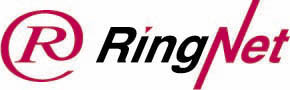 ▶회사소개 ★ 나의 성장을 보장하는 회사- 창립 후 16년 동안 적자없이 성장- 30명으로 시작하여 300명이 넘는 규모로 성장★ 직원이 행복한 회사- 20여개의 다양한 사내 동호회 활동- 3년마다 가족동반 해외여행 실시 ★ 이익을 Share하는 성과보상 시스템- 우리사주 무상지급 (창사이래 총 285만주 지급, 154억 상당)- 철저한 성과인센티브 제도★ 자금력이 튼튼한 회사- 임직원 무이자 대출 최대 7,000만원 (2015년 총 대출금 31억)★ 동료와 선후배들이 인정한 회사- 기업평가전문 사이트 Jobplanet에서 우수한 기업평가- Jobplanet에서 지금 링네트를 검색해보세요! (www.jobplanet.co.kr)★ 오래다니고 싶은 회사- 최근 3년간 이직률 6% (업계 상위)★ 영업 노하우를 전수받는 영업인재 육성 시스템- 다양한 지식전수 및 현장 경험 공유▶기업 비전당사는 주인의식으로 열정이 넘치는 인재들을 통해 업계 최고의 기술력으로 고객만족을 이루며 지속적으로 발전해 나아가 사회공헌을 실시 할 수 있도록 최선을 다하겠습니다.지난 16년간의 성공적인 기업경영을 바탕으로 능력 있는 인재를 널리 모시고 있사오니 링네트와 함께 성장할 뜻 있는 분들의 많은 지원을 부탁 드립니다.* 자세한 내용은 당사 홈페이지(www.ringnet.co.kr)를 참조하시기 바랍니다.링네트와 미래를 함께 할 의욕적인 인재를 찾습니다!.▶모집요강1. 모집 대상: 2018년 졸업 예정자 및 기 졸업자 (인턴3개월 후 정규직 전환)                             2. 모집 분야: 네트워크 기술영업사원             - 전기, 전자 및 관련학과 졸업자 우대             - 네트워크 자격증 소지자 우대 (CCNA,CCNP,CCIE)             - 영업관련 경험(아르바이트 등) 보유자 우대3. 근무 조건: 정규직 신입사원 초임 2,900만원 (성과급 별도 지급)             * 입사 후 3개월: 별도의 인턴 임금 지급3. 제출 서류: 1) 입사지원서 당사 홈페이지 다운로드 www.ringnet.co.kr             2) 성적증명서 & 졸업(예정)증명서 (각1부)                 4. 접수 방법: 당사 홈페이지(www.ringnet.co.kr)에서 다운로드 후 이메일(hr@ringnet.co.kr) 접수 5. 접수 기간: 2017년 10월 11일(수) – 10월 25일(수) 24시까지6. 문     의: 02-6675-1212   